泰州科技馆招聘编外工作人员招考计划及报考条件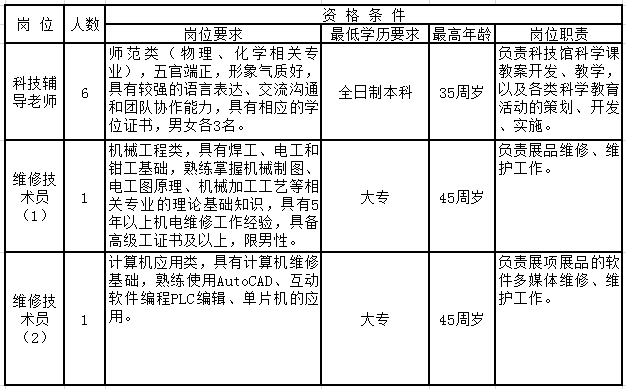 